Multiple attachments and the role of the father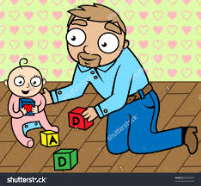 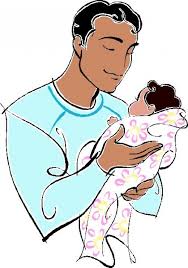 Evaluation of multiple attachments and the role of the father